Какой транспорт едет по улице? (наземный: легковой, пассажирский, специальный, строительный)- Кого называют «пешеходом» (человека, который передвигается пешком)- Где можно ходить пешеходам? - Где можно переходить улицу? -На какой цвет светофора можно переходить дорогу? - Как на дороге обозначается пешеходный переход? (специальной разметкой – «зебра») - Как называется место пересечения двух дорог? (перекресток)- Кто следит за порядком на дорогах? (Инспектор ДПС, полицейский)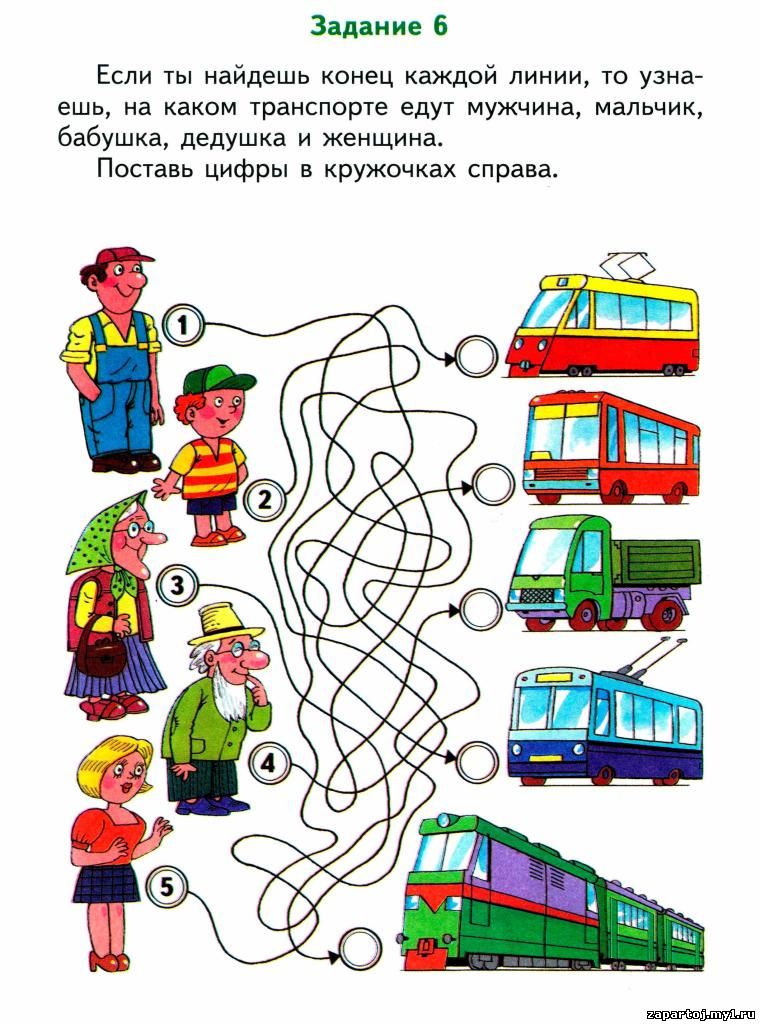 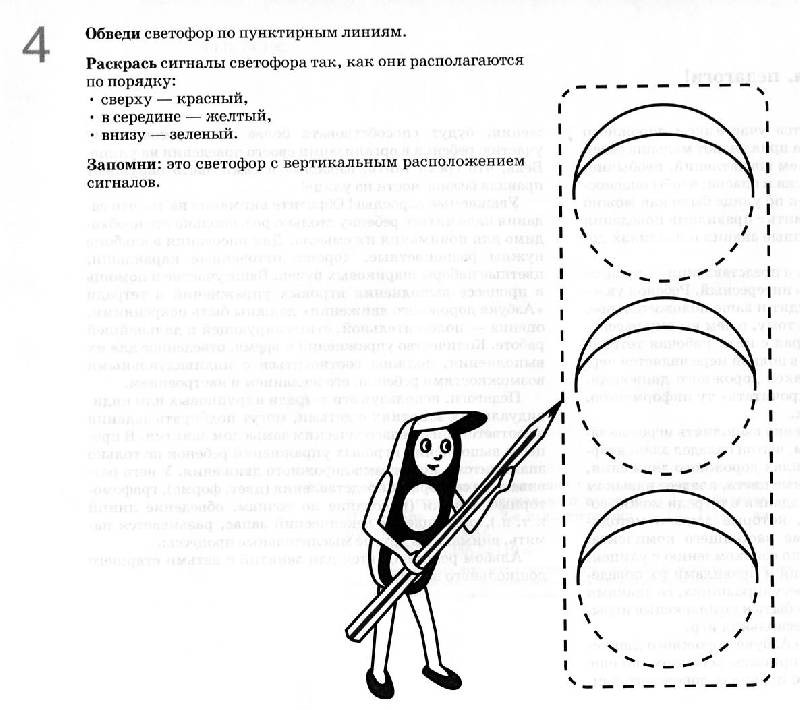 Тема недели: ПДД. Формирование математических представленийСосчитай транспорт. Обведи транспорт, который едет на право.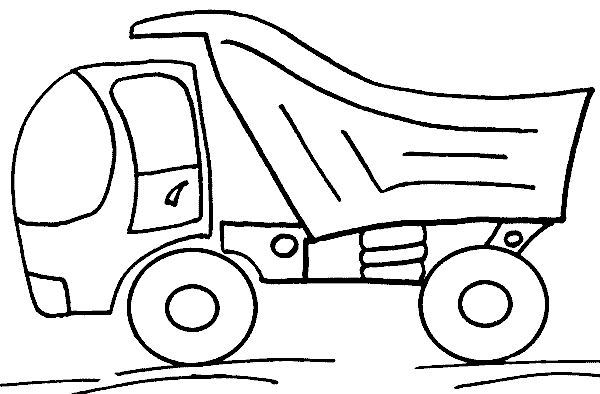 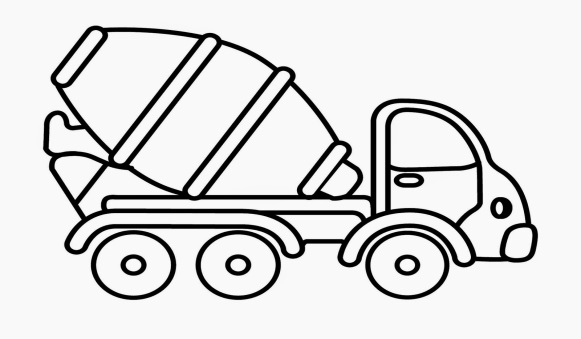 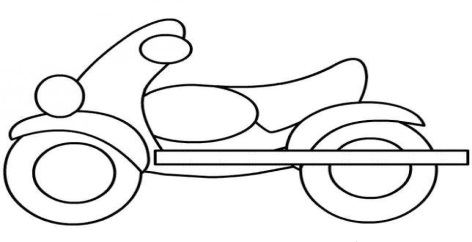 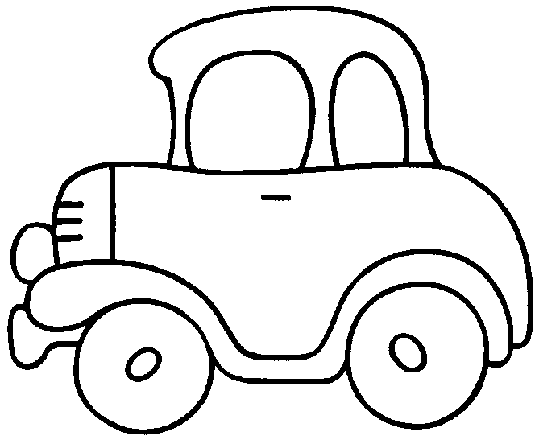 Раскрась столько предметов, сколько обозначено цифрой в квадрате.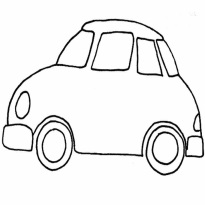 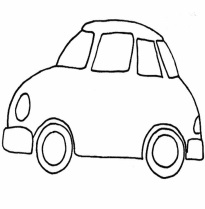 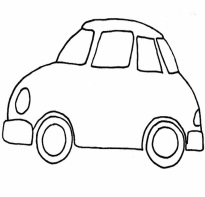 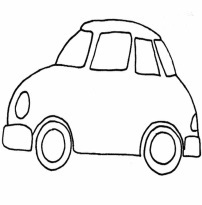 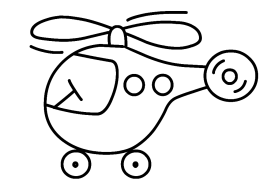 Посчитайте самолеты в прямоугольнике и овале, запишите результат счета в квадраты под ними. Поставь знаки >,  < или =  в квадрат между ними. ОСТРЫЙ УГОЛ ПАКАЗЫВАЕТ МЕНЬШЕЕ ЧИСЛО.
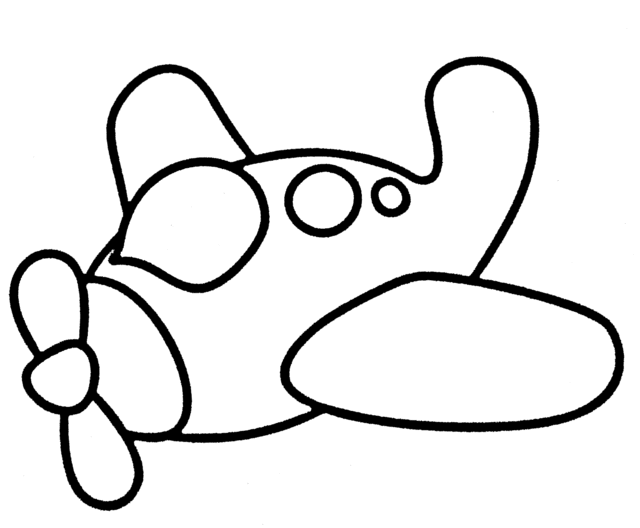 Например: 3>2     1<4       5=5      6>5        4<7Отгадай загадки и соедини их с дорожными знаками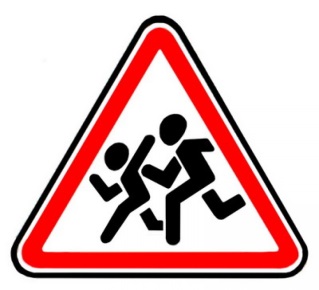 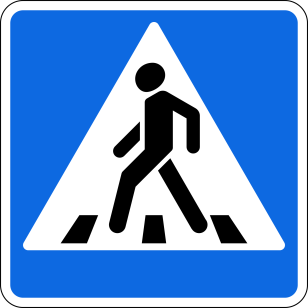 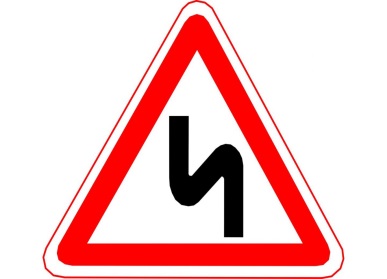 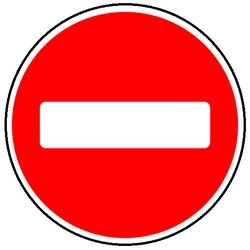 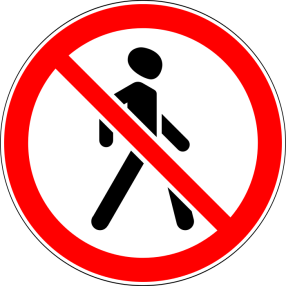 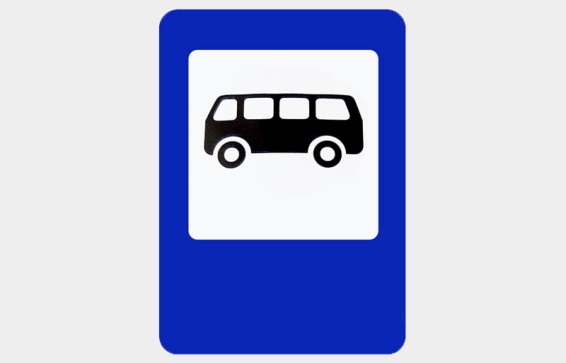 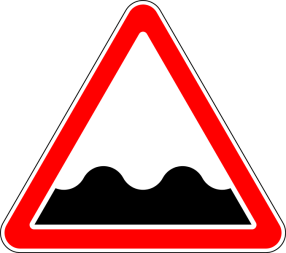 